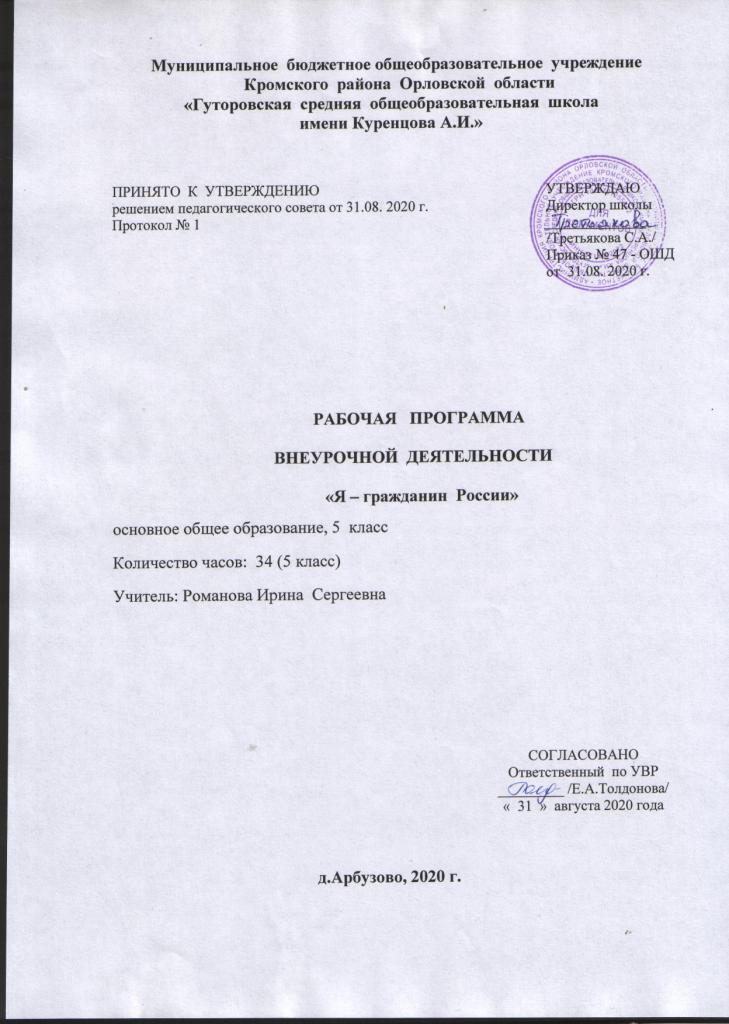 ПЛАНИРУЕМЫЕ  РЕЗУЛЬТАТЫ  ОСВОЕНИЯ  ПРОГРАММЫВНЕУРОЧНОЙ  ДЕЯТЕЛЬНОСТИ «Я – ГРАЖДАНИН РОССИИ».Формирование универсальных учебных действийПознавательные общеучебные действияумение осознанно строить речевое высказывание в устной форме;умение осуществлять поиск необходимой информации для выполнения учебных заданий с использованием учебной литературы;Коммуникативные УУДумение общаться с другими людьми — детьми и взрослыми;умение выражать свои мысли;управление действиями партнера (оценка, коррекция);использовать речь для регуляции своего действия.Регулятивные УУДволевая саморегуляция;оценка;коррекция.Личностные УУДзнание основных моральных норм и ориентация на их выполнение;осознание себя членом общества и государства самоопределение своей российской гражданской идентичности, чувство любви к своей стране, выражающееся в интересе к ее истории и культуре;осознание своей этнической и культурной принадлежности в контексте единого и целостного отечества при всем разнообразии культур, национальностей, религий России;осознание ответственности за общее благополучие;развитие этических чувств;установка на здоровый образ жизни;самооценка.Личностные результаты:- осознание себя членом общества и государства самоопределение своей российской гражданской идентичности, чувство любви к своей стране, выражающееся в интересе к ее истории и культуре, - осознание своей этнической и культурной принадлежности в контексте единого и целостного отечества при всем разнообразии культур, национальностей, религий России;- уважительное отношение к иному мнению, истории и культуре других народов России;- уважение к людям других национальностей, вероисповедания, культуры на основе понимания и принятия базовых общечеловеческих ценностей;- способность к адекватной самооценке с опорой на знание основных моральных норм, требующих для своего выполнения развития самостоятельности и личной ответственности за свои поступки.Метапредметными результатами являются:- способность регулировать собственную деятельность;- умение осуществлять информационный поиск для выполнения учебных задач;- освоение правил и норм социокультурного взаимодействия со взрослыми и сверстниками в сообществах разного типа (класс, школа, семья, учреждения культуры, т.д.).- способность регулировать собственную деятельность, направленную на познание закономерностей социальной действительности;- способность использовать источники художественного наследия в пересказе, анализировать тексты, пересказы, ответы товарищей, - совершенствование логичности, доказательности суждений, умозаключений, выводов, установление причинно-следственных связей, закономерностей.- приобретение  навыков культуры общения (дома, в школе, в обществе).- совершенствование в умениях чтения, слушания обществоведческой литературы, историко-художественной и историко-популярной литературы, документалистики; в анализе использования историко-литературных источников, художественного наследия для приобретения обобщенных представлений и первоначальных понятий по истории; в анализе своего пересказа полученных знаний (слышать себя), рассказа учителя и ответов товарищей (слышать других).Предметные результаты:- усвоение первоначальных сведений о правах и свободах человека, об обществе и роли человека в нем;-  владение базовым понятийным аппаратом (доступным для осознания младшим школьником), необходимым для получения дальнейшего правового образования. Иметь представление о понятиях: равноправие, хороший поступок, плохой поступок, правило, закон, права человека, религия, вероисповедание, социальная помощь, Конституция, Декларация и Конвенция ООН, ребенок, государство, гражданство, социальная защита, инвалид, милосердие, родословная, здоровый образ жизни, дискриминация, раса, расизм, право, свобода, обязанность, ответственность. Знание (на уровне обобщенных представлений и первоначальных понятий) значения ключевых слов, раскрывающих курс: человек, общество, гражданин России, его права и обязанности; Родина, столица, государство, государственная символика, праздники, народы, населяющие Россию (в отдельных примерах); международное сотрудничество, общечеловеческие проблемы; история, предыстория; - владение навыками устанавливать и выявлять причинно-следственные связи в социуме;- овладение основами правовой грамотности, правилами правового и нравственного поведения.- знание (на уровне обобщенных представлений) поворотных моментов в истории Российского государства и наиболее значимых событий в истории материальной и духовной культуры России.- умение пользоваться картой (в определении границ России, крупных ее городов), рассказывать о родной стране, столице; называть Основной закон нашей страны,; приводить примеры достопримечательностей родного края;- умение рассказывать о важнейших событиях в истории России; находить на исторической и современной картах России места исторических событий; приводить примеры исторических и культурных памятников страны.Предполагаемые  результаты  реализации  программы:ценностное отношение к России, к своей малой родине, отечественному культурно-историческому наследию, государственной символике, русскому и родному языку, народным традициям; к Конституции и законам Российской Федерации; к старшему поколению; элементарные представления о примерах исполнения гражданского и патриотического долга; начальные представления о правах и обязанностях человека, гражданина, семьянина, товарища; начальные представления о моральных нормах и правилах нравственного поведения, в том числе об этических нормах взаимоотношений в семье; нравственно-этический опыт взаимодействия со сверстниками, старшими и младшими детьми, взрослыми в соответствии с общепринятыми нравственными нормами; неравнодушие к жизненным проблемам других людей, сочувствие к человеку, находящемуся в трудной ситуации; способность эмоционально реагировать на негативные проявления в детском обществе и обществе в целом, анализировать нравственную сторону своих поступков и поступков других людей; почтительное отношение к родителям, уважительное отношение к старшим, заботливое отношение к младшим; знание традиций своей семьи и школы, бережное отношение к ним. Содержание программы ВНЕУРОЧНОЙ  ДЕЯТЕЛЬНОСТИ «Я – ГРАЖДАНИН РОССИИ».Введение 	Ознакомление учащихся с планом работы кружка, с мероприятиями.  Повторение пройденного материала. Моя Родина – Россия.Теоретическая часть:   Ознакомление с народами России, городами, в которых живут люди разных национальностей,  с особенностями их культуры и быта. Ознакомление с русскими сувенирами, русской берёзкой и медведем – животным-символом  России. Практическая работа: Выполнение рисунка матрёшки, медведя, подбор стихов о берёзе.Формы занятий:  занятие-путешествие, занятие-игра, практическая работа, творческая мастерская, конкурс стихов. Методы и приёмы:   практический (наблюдение, конструирование, рисование, игра), словесный (рассказ, беседа, сказка, прослушивание музыкальных зарисовок), наглядный, метод проектов.Дидактическое оснащение занятий: историческая карта, книги, картины., раздаточный материал, модели старинных предметов быта.Семья. Наши права и обязанностиТеоретическая часть: Знакомство с Конвенцией о правах ребёнка,  правами детей в семье, обычаи в семье,   моя родословная. Обязанности детей и взрослых в семье.   Родословная семьи. Знакомство   со значением имён. Практическая работа: Составление альбома «Моя родословная»Формы занятий:  занятие-путешествие, занятие-игра, практическая работа, творческая мастерская. Методы и приёмы:   практический (наблюдение, конструирование, рисование, игра), словесный (рассказ, беседа, сказка, прослушивание музыкальных зарисовок), наглядный, метод проектов.Дидактическое оснащение занятий: «Конституция РФ», книги, картины., раздаточный материал, «Конвенция о правах ребёнка».Праздники  России Теоретическая часть: Праздники, которые отмечаются в России (День государственного флага, День Конституции, День пожилых людей, День матери, День Защитника Отечества, праздник Весны и Труда, День Победы.Практическая работа: Изготовление поздравительных открыток для пожилых людей, Участие в конкурсе рисунков ко Дню матери . Участие в конкурсе чтецов «Стихи о маме»  Изготовление поделок на тему «Весна»  Формы занятий:  занятие-путешествие, занятие-игра, практическая работа, творческая мастерская. 	Методы и приёмы:   практический (наблюдение, конструирование, рисование, игра), словесный (рассказ, беседа, сказка, прослушивание музыкальных зарисовок), наглядный, метод проектов.Дидактическое оснащение занятий: «Конституция РФ», книги, картины., раздаточный материал, календарь праздников России.Родной крайТеоретическая часть:  Знакомство с литературными произведениями о родине, знакомство с произведениями изобразительного искусства, достопримечательности родного края,  знаменитые люди нашего края, района,  лекарственные растения нашего края.Практическая работа: встреча со знаменитыми людьми нашего края, района.Формы занятий:  занятие-путешествие, занятие-игра, практическая работа, творческая мастерская. 	Методы и приёмы:   практический (наблюдение, конструирование, рисование, игра), словесный (рассказ, беседа, сказка, прослушивание музыкальных зарисовок), наглядный, метод проектов.Дидактическое оснащение занятий: карта России, Орловского края, Кромского  района, книги о лекарственных растениях,  раздаточный материал, книги писателей и поэтов.Традиции и обычаи русского народа Теоретическая часть:  Знакомство с зимними русскими народными праздниками («Рождество», «Крещение Господне», «Масленица, «Старый Новый год, «Пасха» обычаями, традициями и атрибутами, их сопровождающими, Зимние приметы и пословицы.Практическая работа: Разучивание народных песен, народных игр, обрядов.Формы занятий:  занятие-путешествие, занятие-игра, практическая работа, творческая мастерская. Методы и приёмы:   практический (наблюдение, конструирование, рисование, игра), словесный (рассказ, беседа, сказка, прослушивание музыкальных зарисовок), наглядный, метод проектов.Дидактическое оснащение занятий: карта России, Орловской  области, Кромского  района, книги, раздаточный материал, книги писателей и поэтов Орловской  области.Итоговое занятиеЗащита проектов.ТЕМАТИЧЕСКОЕ  ПЛАНИРОВАНИЕпрограммы ВНЕУРОЧНОЙ  ДЕЯТЕЛЬНОСТИ «Я – ГРАЖДАНИН РОССИИ».№Разделы программы и темы занятийКоличество часовКоличество часовКоличество часов№Разделы программы и темы занятийОбщее кол – во часовТеорияПрактика1.Введение11Моя Родина – РоссияМоя Родина – Россия4222.Народы России113.Русские сувениры. Изображение матрешки114.Медведь – символ России.115.«Восславим русскую берёзку…»11 Семья. Наши права и обязанности Семья. Наши права и обязанности7436.Я и семья. На что имею право117.Я и семья. Мои обязанности118.Меня зовут…119.Наша дружная семья.1110.Обычаи нашей семьи.1111.Моя родословная.  1112.Я и моя родня.11 Праздники России Праздники России116513.День России.1114.День народного единства.1115.Символы России1116.День Конституции.1117.День матери.   Конкурс чтецов «Стихи о маме»1118.День Героев Отечества1119.День Защитников Отечества.1120.8 Марта. Конкурс поздравительных открыток.1121.День Космонавтики.1122.Праздник Весны и Труда1123.День Победы.11 Родной край Родной край41324.Лекарственные растения родного края.1125.Достопримечательности родного края1126.Знаменитые люди нашего края1127.Знаменитые люди нашего района11Традиции и обычаи русского народаТрадиции и обычаи русского народа81728. Традиции и обычаи русского народа.  1129. «Русская зима» Святки1130. «Русская зима» Старый Новый год1131. «Русская зима» Крещение Господне1132.  «Русская зима» Масленица1133.  «Пасха»1134.Итоговое занятие. Защита проектов.22Итого:351520